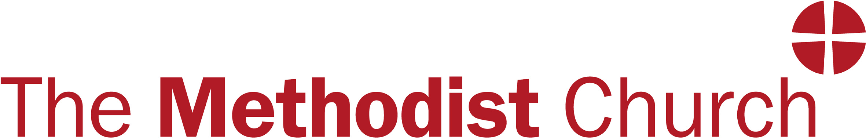 EnglandThe equality law in England, the Equality Act 2010, follows much the same principles as the legislation in other jurisdictions of the Methodist Church in Britain.  These means that discrimination against those with defined characteristics, known as ‘protected characteristics’, is unlawful in public organisations, including the Methodist Church, except where certain exceptions apply.All of the examples of protected characteristics, types of discrimination and exemptions that are mentioned in this training, apply in England.To view the Equality Act 2010, please click here or, for explanatory notes, click here.